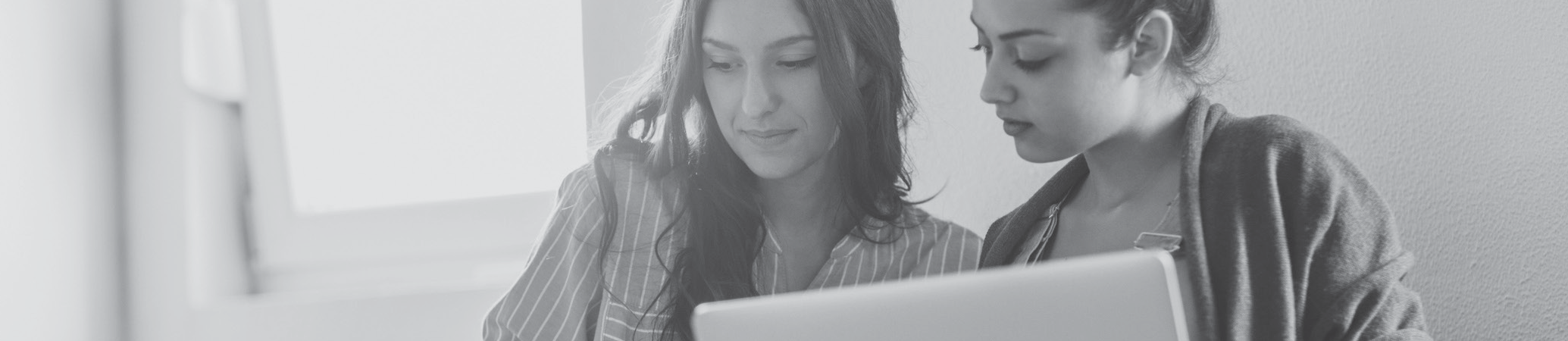 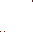 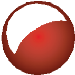 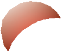 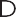 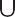 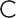 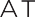 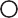 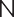 ONLINE ORDERINGHOW TO ORDER YOUR RESOURCES ONLINEYou can order all of your booklist requirements online in 6 simple steps.Go to www.campion.com.au and click the red ‘Parents Order Here’ button.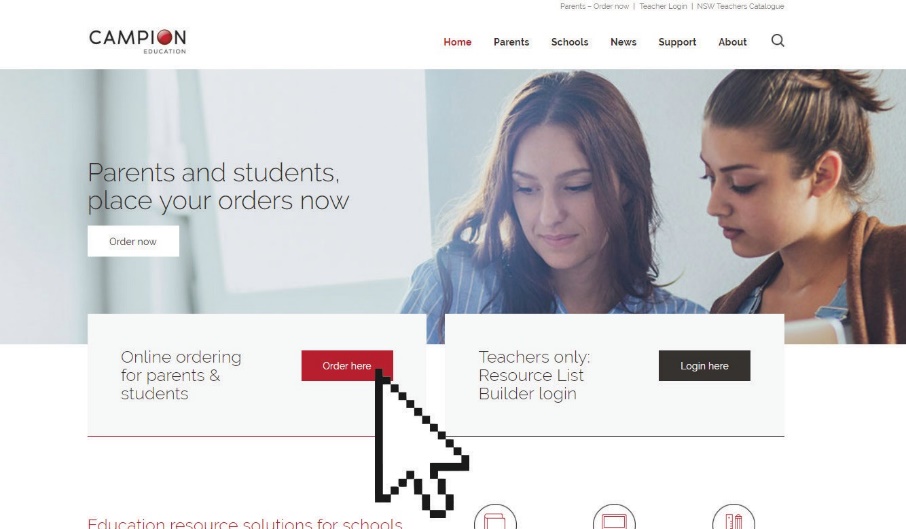 Create a Campion Education account in less than 1 minute, or sign in using your existing username and password.Enter   St Joseph’s College, Geelong	Resource List code:   WHTJ Select the Year level and then the resources you need and complete your details.Select your delivery method as the following:Economy Delivery – delivered to your chosen address by 25th January 2024.$12.00 Fixed Delivery charge is for ALL orders placed online by Wednesday 13th December 2023                 Note: Home Delivery orders must be prepaid at the point of orderingSubmit your payment.Done!For more information and instructional videos, go to: www.campion.com.au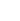 